Trees with Needles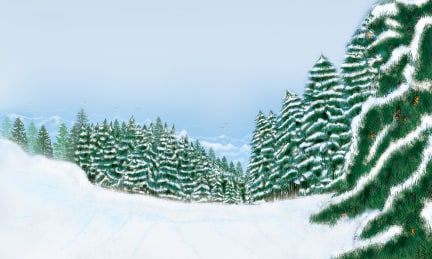 Some trees have small, narrow pointed leaves that look like _______________. These trees are known as _____________________ trees. They include firs, ________, redwoods, and spruces. Many needleleaf trees grow in __________ areas. They keep their needles all year around, even during ____________-. 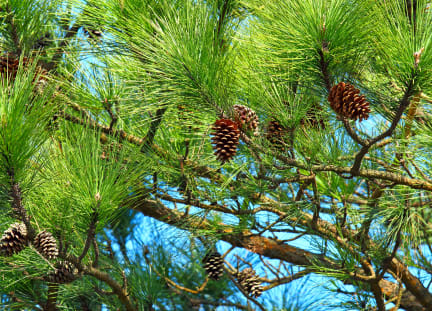 Needleleaf trees do not grow _____________ or fruit. Many of these trees have seeds in woody ____________. The seeds are spread by the _________.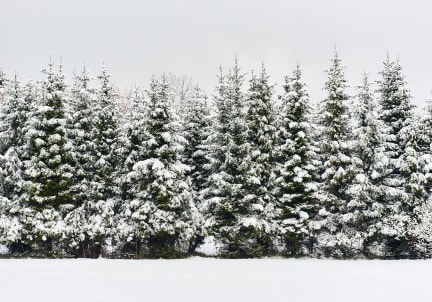 Most needleleaf trees are ___________________. Evergreen trees stay green all __________ long, even in the snowy winter. These leaves do not drop off in the _________________. 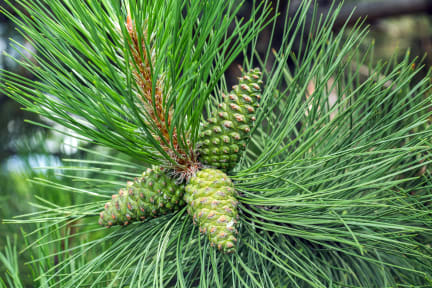 Nearly all ___________ trees have needle leaves that grow in bundles. 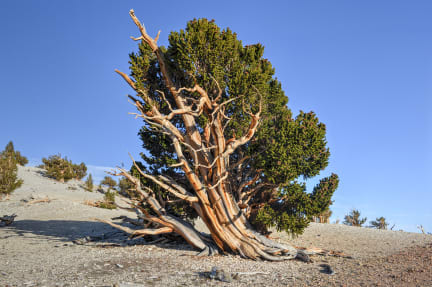 California’s brstlecone pines are among the ______________ trees in the world. Some bristlecone pines have lived between 4,000 and ___________ years!